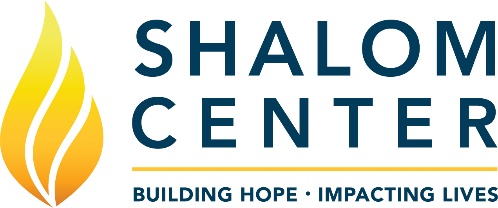 SHALOM CENTER
JOB DESCRIPTIONPosition:		Warehouse Supervisor 
Department:		Food Pantry Programs 
Reports to:		Food Programs Director Salary Range: 	based on experience (Full-Time/1st shift, some nights and weekends) Job Summary/Function: The Shalom Center, a fast-growing nonprofit, is looking for a Warehouse Supervisor to lead and manage the day-to-day operations of our food pantry warehouse, in collaboration with our pantry store & resource center. This active hands-on position will work closely with pantry volunteers and staff. The Warehouse Supervisor will motivate and lead a small warehouse staff/volunteers dedicated to hunger relief and the promotion of healthy local food access.  Along with supervisory responsibilities, the position is hands-on and must be able to carry out a variety of manual and computer tasks associated with the receipt, storage, and distribution of food products. These tasks include packing orders, unloading deliveries, re-packing food products, operating warehouse equipment, driving a van or an 18-foot refrigerated truck (non-CDL) for food pickups/deliveries plus general maintenance and cleanup.Responsibilities and Duties:Communicates with the food providers, delivery truck drivers, volunteers, and support staff daily. Manage all warehouse functions including shipping and receiving, inventory control, storage, rotations, sanitation, and equipment management. Develop, implement, and maintain food stock/inventory control systems that consider current and future capacity requirements Enforce safety standards to ensure the health, safety, cleanliness, and security of the    work environment Stay informed in all areas of food safety standards and warehouse safety and security standards Ensure compliance with Board of Health and USDA regulations Oversee the planned maintenance of delivery vehicles and other pantry equipment, such as refrigerators, freezers, pallet jacks, and other equipment utilized in the warehouse.In collaboration with the Food Pantry Programs Director, develop, implement, and direct the organization’s daily plan including:
o 	Daily inventory of pantry food donations and purchases
o 	Maintaining and ordering adequate food and supplies
o	Rotation and disposal of foodCoordinate daily food pick-ups from food donation establishments and deliveries to the warehouse with truck drivers including the Pantry driverCommunicates effectively and efficiently with food suppliers and delivery truck driversWork with the Volunteer Coordinator to ensure optimal delivery of services with a strong emphasis on delegationAssist in maintaining data files to assist the Volunteer Coordinator including a list of phone numbers, e-mail addresses, etc.Maintain confidentiality of client, employee, and agency information in accordance with federal and state laws and funding agency requirements. Perform recordkeeping pertaining to warehouse and pantry operations, such as operational hours, volunteer staff attendance, and facility operations including temperature documentation for all Freezers/Fridge/Walk-in. Manage relations with warehouse and pantry-related vendors to ensure timely pickup/delivery of products and servicesDevelop and maintain positive and collaborative working relationships with community agenciesManage and oversee the CSFP state commodities food box program, in conjunction with our Food Pantry DirectorOther duties requested by Executive Director/Food Programs Director/Board of DirectorsKnowledge, Skills, and Experience:Excellent communication skills: demonstrated ability to proactively communicate and build rapport; listen and react appropriately; give and receive constructive feedback; present written and oral information clearly and translate food safety requirements in simple terms.Forklift Certification required, or willing to obtain within 60 days of employment. OSHA 10 Certified preferred. Operate warehouse equipment such as pallet jacksDrive box truck and/or van as needed – Non-commercial driver’s license Ability to quickly learn new policies and procedures and navigate the language of food safety compliance. Ability to work independently and as part of a team, be flexible Ability to meet deadlines and manage multiple concurrent tasksDemonstrated critical thinking, problem-solving, and decision-reaching skillsPromotes a professional demeanor and maintains a positive attitudeStrong organizational and supervisory skills. Excellent written and oral communication skills.Familiarity with computer operation. Skilled in Microsoft Office Word and Excel and other computer software applications.Values professional development and training. Comfortable working and values working with a diverse population. Values professional development and training. Valid driver’s license and access to a vehicle for use on the job Essential Physical Requirements: Ability to use a computer. Accurately use basic math skills. Able to lift, push and/or carry food inventory weighing up to 65 lbs.  Ability to drive a box truck, experience preferred.Education & Work ExperienceHS diploma required. Bachelor’s degree preferred, from an accredited college or university or the equivalent managerial experience. Have worked in the food industry for a minimum of 1 year preferred Organizational and planning experience Equal Opportunity Employer: The Shalom Center is a strong believer in diversity and welcomes applicants regardless of race, color, creed, religion, gender, sexual orientation, national origin, ancestry, citizenship status, or disability.